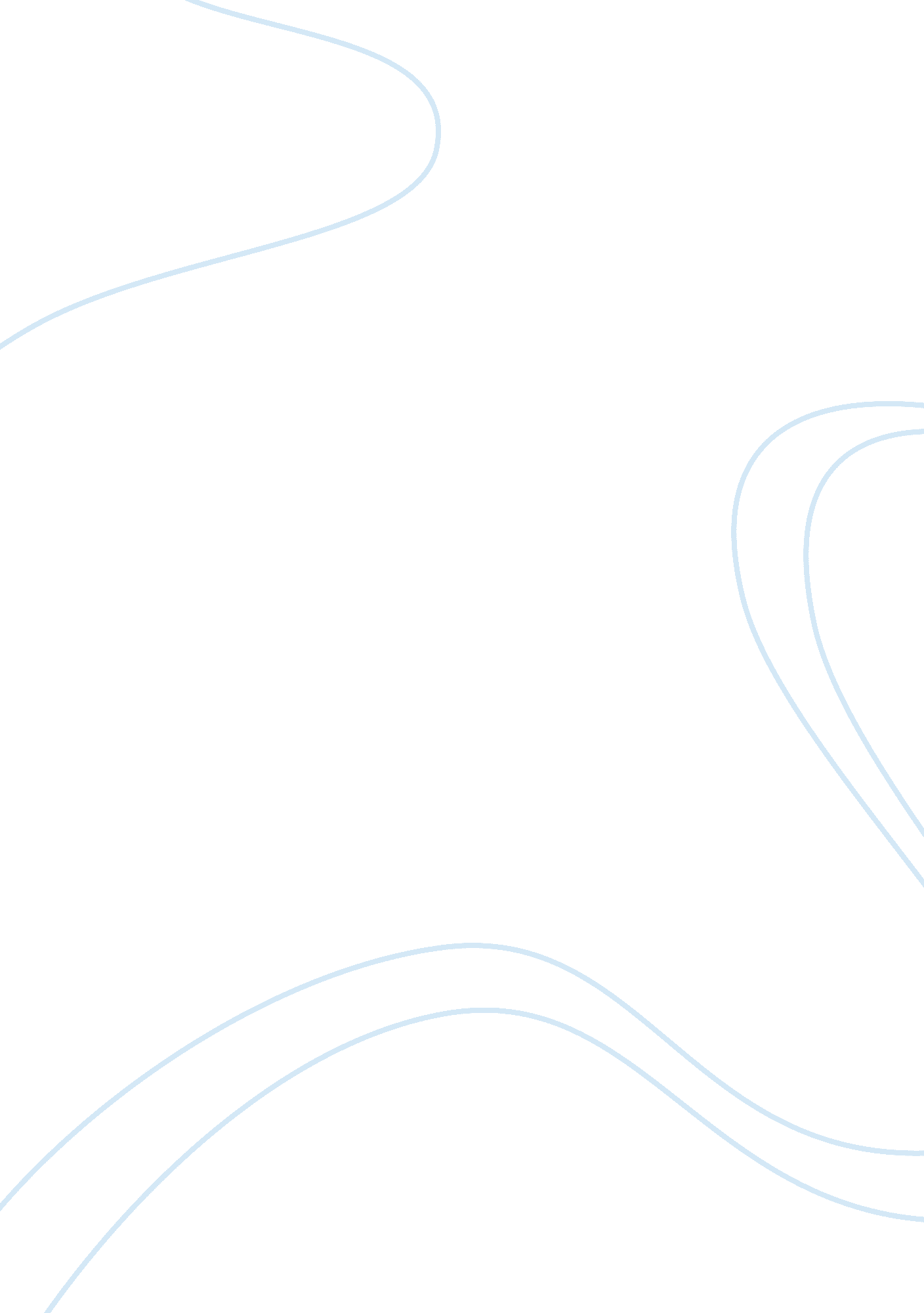 Any principle for medical research involving humansubjects (world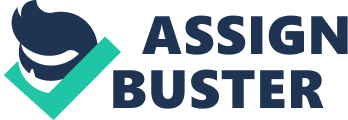 any time (7). Declaration of Helsinki is an ethical principle for medical research involving humansubjects (world medical association ) (8)all the moral issue should be considerable. the law does notcover all the situations, so all the researchers have to be moral values, and the individual autonomyand human dignity should be respected during ethical testing (9). The second world war period had a lot of inhuman and unethical events like Willowbrook hepatitisexperiments, Milgram’s experiments, Nazi experiments on war prisoners, and the Tuskegee syphilis,(10), after all that suffering the Nuremberg resolution was created in 1950 and it provides that everyperson has the right to decide on its own body. The right to decide to share in research or withdrawalany time. The incidents in the period of the second world war led to finding the current human ethical laws soit´s very important to spread these ethical values overall, so prevent happening of these incidentsagain. 2References: 1. Sveriges Riksdag. Svensk författningssamling 2003: 460Internet. Stockholm; 2017; 2017 Dec 15Available from: https://www. riksdagen. se/sv/dokument-lagar/dokument/svenskforfattningssamling/lag-2003460-om-etikprovning-avforskning-som_sfs-2003-4602. Sveriges Riksdag. Svensk författningssamling 1992: 859Internet. Stockholm; 2017; 2017 Dec 15Available from: http://www. riksdagen. se/sv/dokument-lagar/dokument/svenskforfattningssamling/lakemedelslag-1992859_sfs-19928593. Läkemedelsverkets författningssamling. Läkemedelsverkets föreskrifter om kliniskaläkemedelsprövningar på människor: (LVFS) 2011: 19Internet Vällingby; 2011 Elanders Sverige AB2017 Dec 15 Available from: https://lakemedelsverket. se/upload/lvfs/LVFS_2011_19. pdf4. Sveriges Riksdag. Svensk författningssamling 2015: 315Internet. Stockholm; 2017; 2017 Dec 15Available from: https://www. riksdagen. se/sv/dokument-lagar/dokument/svenskforfattningssamling/lakemedelslag-2015315_sfs-2015315Kapitel 7, § 75. Sveriges Riksdag. Svensk författningssamling 2015: 315Internet. Stockholm; 2017; 2017 Dec 15Available from: https://www. riksdagen. se/sv/dokument-lagar/dokument/svenskforfattningssamling/lakemedelslag-2015315_sfs-2015315Kapitel 7, § 96. Swedish Research Council. Good Research Practice. Stockholm: Swedish Research Council; 2017. 7. Sveriges Riksdag. Svensk författningssamling 2015: 315 Internet. Stockholm; 20172017 Dec 15Available from https://www. riksdagen. se/sv/dokument-lagar/dokument/svenskforfattningssamling/lakemedelslag-2015315_sfs-2015315Kapitel 7, § 48. World Medical Association. WMA Declaration of Helsinki — Ethical Principles for Medical ResearchInvolving Human Subjects Internet. Ferney-Voltaire: WMA; 2013 2013 Oct 19; 2017 Dec 15. Available from: https://www. wma. net/policies-post/wma-declaration-of-helsinkiethical-principlesfor-medical-research-involving-human-subjects/9. CODEX. Human Subjects Research Internet. Uppsala: Centre for Research Ethics and Bioethics; 2017 2017 Aug 7; 2017 Dec 15. Available from: http://www. codex. vr. se/en/forskningmanniska. shtml10. Israel M. Research Ethics and Integrity for Social Scientists: Beyond Regulatory Compliance. London: SAGE Publications Ltd; 2017 